Orientação para o uso do Sistema de Intérprete Voluntário ComunitárioCentro Internacional de ShimaneO que é Intérprete Voluntário Comunitário?Enviamos intérpretes voluntários gratuito para os residentes estrangeiros que tem insegurança com a língua japonesa, em escolas/creche, órgão admnistrativo, hospitais, entre outros. No entanto, o intérprete não faz tradução e preenchimento de quaisquer folha que for solicitado. Como faço para utilizar?Os solicitantes devem fazer uma solicitação 4 dias antes da data do pedido de interpretação, usando o formulário de solicitação no site da SIC.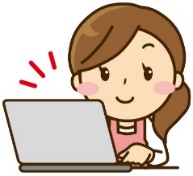 http://www.sic-info.org/support/community-interpreter/ O Centro irá agendar e irá entrar em contato com o solicitante.Um voluntário de intérprete comunitários que decidiu ser despachado irá para o local e interpretará no dia.Quando o serviço de interpretação é concluído, o solicitante insere o relatório final na página inicial e o envia à SIC.Quem pode utilizar?Além dos estrangeiros residentes na província de Shimane, os orgãos administrativos, hospitais, instituições de ensino ou similares, estará disponivel se for reconhecido pelo Centro.Em que situações pode se ter um intérprete?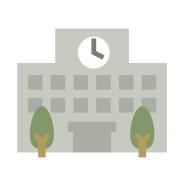 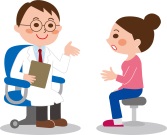 Escolas/Creches, guichês de órgão administrativo, hospitais entre outros.Não enviamos intérpretes para atividades com fins lucrativos.Quanto custa?O Centro Internacional de Shimane pagará a condução e outras despesas do intérprete comunitário, portanto não há custo para quem for utilizar.6.  Linguagem de interpretação    Japonês ⇔　Inglês, Chinês, Tagalo, Português, Espanhol, Coreano7.  Outros- Os dados pessoais e o conteúdo informado durante a interpretação não será utilizado para outroobjetivo.- O sistema de intérprete comunitário tem como objetivo apoiar os estrangeiros residentes para viver tranquilamente na sociedade, por isso, o intérprete voluntário cumprirá a interpretação o mais fiel possível. Se por acaso durante o período de interpretação ocorrer alguma perda ou dano ao(s) requerentes(s), o voluntário requerido pelo Centro não assumirá nenhuma responsabilidade legal.- Se não conseguir enviar um voluntário de intérprete comunitário, também poderá usar o serviço de intérprete no Skype.( Exclui relações médicas)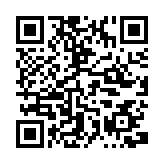 Formulário de Solicitação de Intérprete Voluntário ComunitárioAo Centro Internacional de ShimaneConcordo com os termos seguintes abaixo, solicito o envio de um intérprete voluntário comunitário.※Preencher todos os dados dentro do espaço em negrito.※Caso necessite intérprete para hospital, descrever o especialista e o conteúdo da consulta. No que diz respeito à forma de interpretação do voluntário comunitário, o Centro não se responsabiliza.O voluntário de intérprete comunitário não pode aconselhar e tomar decisões pelo requerente.Terminada a atividade de interpretação, envie o questionário do solicitante à SIC.DataDia      　Mês 　    AnoDia      　Mês 　    AnoDia      　Mês 　    Ano受付日受付日受付番号SolicitanteSolicitanteEm KatakanaEm KatakanaEm KatakanaEm KatakanaEm KatakanaEm KatakanaEm KatakanaSolicitanteSolicitanteAlfabeto (Org. Admistrativo:                                             )Alfabeto (Org. Admistrativo:                                             )Alfabeto (Org. Admistrativo:                                             )Alfabeto (Org. Admistrativo:                                             )Alfabeto (Org. Admistrativo:                                             )Alfabeto (Org. Admistrativo:                                             )Alfabeto (Org. Admistrativo:                                             )EndereçoEndereço〒　　　　－〒　　　　－〒　　　　－〒　　　　－〒　　　　－〒　　　　－〒　　　　－TELTELFAXFAXCelularCelularE-mailE-mailIntérprete nomeadoIntérprete nomeadoData de Nasc.Data de Nasc.Dia     Mês     AnoDia     Mês     AnoNacionalidadeNacionalidadeSexoSexoMasc.   ・   Fem.Masc.   ・   Fem.Agendar Pedido  (Período de até 3h)Agendar Pedido  (Período de até 3h)Idioma para IntérpreteIdioma para IntérpreteIdioma para IntérpreteLinguaLinguaLinguaLinguaAgendar Pedido  (Período de até 3h)Agendar Pedido  (Período de até 3h)Data/HoraData/HoraData/HoraDia      Mês     Ano        (        -feira)Das      :        às        :Dia      Mês     Ano        (        -feira)Das      :        às        :Dia      Mês     Ano        (        -feira)Das      :        às        :Dia      Mês     Ano        (        -feira)Das      :        às        :Agendar Pedido  (Período de até 3h)Agendar Pedido  (Período de até 3h)Local(Endereço:                                    )(Endereço:                                    )(Endereço:                                    )(Endereço:                                    )(Endereço:                                    )(Endereço:                                    )Agendar Pedido  (Período de até 3h)Agendar Pedido  (Período de até 3h)Local de encontroConteúdo para interpretação Escolha 1 dos itense escreva o conteúdoConteúdo para interpretação Escolha 1 dos itense escreva o conteúdoEscola/Creche      Órg. Administ.     Hospital       Outros (        )Escola/Creche      Órg. Administ.     Hospital       Outros (        )Escola/Creche      Órg. Administ.     Hospital       Outros (        )Escola/Creche      Órg. Administ.     Hospital       Outros (        )Escola/Creche      Órg. Administ.     Hospital       Outros (        )Escola/Creche      Órg. Administ.     Hospital       Outros (        )Escola/Creche      Órg. Administ.     Hospital       Outros (        )